PACOVNÝ LIST Rod podstatných mien1. Urč rod týchto podstatných mien:   hríb, pivo, bábika, hríb, opica, kapitán, oko, kominár, kladivo, hlavaVZOR: ten hríb – mužský rod,...................................................................................................................................................................................................................................................................................................................................................................................................................................................................................................................................................................................................2.  Spoj obrázok s príslušným rodom podstatných mien, obrázky pomenuj a zapíš na riadok pod obrázkom:MUŽSKÝ  ROD                         ŽENSKÝ  ROD                    STREDNÝ   ROD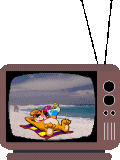 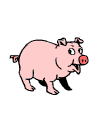 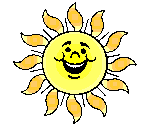 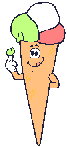 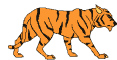 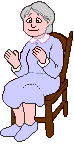 ................         ..................         ....................   .................        ..........................        .................     3. Z týchto podstatných mien mužského rodu utvor podstatné meno ženského rodu:učiteľ, riaditeľ, kuchár, robotník, krajčír, robotník, policajtVZOR: učiteľ – učiteľka....................................................................               ......................................................................................................................................               ......................................................................................................................................               ...................................................................   4. Vyfarbi modrou farbičkou podstatné mená mužského rodu,  červenou   ženského rodu   a zelenou farbičkou    podstatné mená stredného rodu:mačkacestauchosrdcekameňdievčabýkučiteľkaDanielstrompesMária